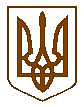 УКРАЇНАБілокриницька   сільська   радаРівненського   району    Рівненської    областіВ И К О Н А В Ч И Й       К О М І Т Е Т        РІШЕННЯвід   21  березня  2019  року                                                                           № 44                                                             Про затвердження плану заходів  щодо усунення недоліків і порушень, виявлених державним фінансовим аудитом виконання Білокриницької сільської ради Відповідно до статті 115 Бюджетного кодексу України, та на виконання розпорядження голови районної державної адміністрації від 15 лютого 2019 року № 66 « Про результати державного фінансового аудиту виконання місцевих бюджетів Рівненського району», керуючись ст. 26, Закону України «Про місцеве самоврядування в Україні», виконавчий комітет Білокриницької сільської радиВИРІШИВ:Затвердити план заходів  щодо усунення недоліків і порушень, виявлених державним фінансовим аудитом виконання Білокриницької сільської ради,  згідно додатку 1.З метою уникнення порушень чинного законодавства рекомендувати депутатам та іншим особами Білокриницької сільської ради, уповноваженим на виконання функцій держави або місцевого самоврядування дотримуватися плану заходів  з усунення недоліків і порушень, виявлених державним фінансовим аудитом виконання Білокриницької сільської ради.Виконавчому комітету сільської ради забезпечити контроль за виконанням заходів відповідно до затвердженого плану.Контроль за виконанням даного рішення покласти на сільського голову Т.Гончарук та головного бухгалтера Захожу М.М..Сільський голова                                                                                      Т. ГончарукДодаток 1 до рішення № 44 від «21» березня  2019 р. «Про затвердження плану заходів  щодо усунення недоліків і порушень, виявлених державним фінансовим аудитом виконання Білокриницької сільської ради»ПЛАН ЗАХОДІВщодо усунення недоліків і порушень, виявлених державним фінансовим аудитом виконання Білокриницької сільської радиСекретар  виконкому                                                                                                    І.Захожа№п/пНайменування заходуСтрок виконанняВідповідальні за виконання12341Вжити необхідних заходів щодо наповнення бюджетів усіх рівнів та виконання показників їх дохідної частини обсягах, затверджених рішенням сільської ради, використання в повному обсязі всіх наявних для цього резервівПостійноГоловний бухгалтер2Вжити заходів щодо укладання договорів оренди земельних ділянок, які фактично використовуються суб’єктами господарювання без правовста-новлюючих документів; ініціювати проведення орендарями земельних ділянок, за якими втратила чинність нормативно-грошова оцінка землі, її проведення та забезпечення внесення відповідних змін до договорів оренди земельних ділянок;запровадити єдиний підхід до встановлення розміру орендної плати за земельні ділянки для суб’єктів господарювання-орендарів, що мають аналогічний вид діяльності До 15 березня 2019 року, надалі щоквартально до 15 числа останнього місяця кварталуСпеціаліст-землевпорядник І-ї категорії3Вжити заходів щодо переукладання договорів оренди водних об’єктів, розташованих в межах пунктів, з урахуванням вимог Методики визначення розміру орендної плати за надані в оренду водні об’єкти, затвердженої наказом Міністерства екології та природних ресурсів України від 28.05.2013 р. № 236До 15 березня 2019 року, надалі щоквартально до 15 числа останнього місяця кварталуСпеціаліст-землевпорядник І-ї категорії, головний бухгалтер4Вжити заходів щодо укладання договорів та посилити контроль за надходженнями коштів пайової участі у розвитку інфраструктури населених пунктів.До 15 березня 2019 року, надалі щоквартально до 15 числа останнього місяця кварталуСекретар сільської ради 5Посилити контроль за правильністю зарахування платежів до сільського бюджету (в тому числі до відповідних фондів бюджету)Постійно Головний бухгалтер6Вжити заходів щодо оптимізації закладів загальної середньої освіти, в тому числі скорочення непедагогічного персоналу; забезпечити планування видатків на забезпечення галузей «Освіта» та «Охорона здоров’я» з урахування їх фактичної потреби, в тому числі по захищених видатках, на оновлення матеріально-технічної базиДо 15 березня 2019 року, надалі щоквартально до 15 числа останнього місяця кварталуСільський голова, головний бухгалтер7При складанні паспортів бюджетних програм головними розпорядниками коштів врахувати показники ефективності та якості, визначення відповідними типовими переліками бюджетних програм та результативних показників їх виконанняПостійно головний бухгалтер 8Змінити підхід бюджетного утримання комунальних підприємств, надаючи їм фінансову допомогу на поповнення статутного капіталу, стимулювати здійснення ними прибуткової господарської діяльностіПостійноСільський голова, головний бухгалтер